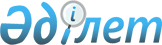 О внесении изменений в решение Кокшетауского городского маслихата от 4 декабря 2009 года № С-30/11 "Об оказании социальной помощи отдельным категориям нуждающихся граждан города Кокшетау"
					
			Утративший силу
			
			
		
					Решение Кокшетауского городского маслихата Акмолинской области от 3 мая 2012 года № С-5/7. Зарегистрировано Управлением юстиции города Кокшетау Акмолинской области 29 мая 2012 года № 1-1-175. Утратило силу решением Кокшетауского городского маслихата Акмолинской области от 23 апреля 2013 года № С-16/16      Сноска. Утратило силу решением Кокшетауского городского маслихата Акмолинской области от 23.04.2013 № С-16/16.

      В соответствии со статьей 56 Бюджетного Кодекса Республики Казахстан от 4 декабря 2008 года, статьей 6 Закона Республики Казахстан от 23 января 2001 года «О местном государственном управлении и самоуправлении в Республике Казахстан», Кокшетауский городской маслихат РЕШИЛ:



      1. Внести в решение Кокшетауского городского маслихата «Об оказании социальной помощи отдельным категориям нуждающихся граждан города Кокшетау» от 4 декабря 2009 года № С-30/11 (зарегистрировано в Реестре государственной регистрации нормативных правовых актов № 1-1-113, опубликовано 24 декабря 2009 года № 51 в газете «Көкшетау» и 24 декабря 2009 года № 51 в газете «Степной маяк»), следующие изменения:

      подпункты 2, 3, 5, 7, 9 пункта 1 изложить в новой редакции:

      «2) семьям (гражданам) в силу определенных обстоятельств, нуждающимся в экстренной социальной поддержке:

      онкологическим больным и больным туберкулезом, состоящим на учете в организациях здравоохранения со среднедушевым совокупным доходом семнадцать месячных расчетных показателей – в размере пятнадцати месячных расчетных показателей, один раз в год;

      в исключительных случаях, таких как пожар, наводнение, другое стихийное бедствие природного или техногенного характера – единовременно, в размере тридцати месячных расчетных показателей;»;

      «3) инвалидам 1, 2 и 3 групп, участникам и инвалидам Великой Отечественной войны и лицам, приравненным к ним, другим категориям лиц, приравненным по льготам и гарантиям к участникам Великой Отечественной войны, лицам, которым установлен стаж работы в тылу не менее 6 месяцев в период с 22 июня 1941 года по 9 мая 1945 года, ветеранам труда, Героям социалистического труда для оздоровления в порядке очередности согласно даты подачи заявлений;»;

      «5) пенсионерам на платную операцию, не имеющую бесплатной альтернативы на территории Акмолинской области со среднедушевым совокупным доходом семнадцать месячных расчетных показателей – в размере пятнадцати месячных расчетных показателей, один раз в год;»;

      «7) студентам, обучающимся в высших медицинских учебных заведениях, заключившим договор о трудоустройстве с государственными медицинскими учреждениями города Кокшетау, на оплату за последний курс обучения согласно представленному счету;»;

      «9) социальные выплаты к праздничным датам осуществляются единовременно на основании сводного реестра путем перечисления средств на расчетные счета лиц, указанных в данном пункте, без подачи заявления:

      ко Дню Победы – 9 мая:

      участникам и инвалидам Великой Отечественной войны - 15000 тенге;

      несовершеннолетним узникам фашистских лагерей - 3000 тенге;

      жителям блокадного Ленинграда - 3000 тенге;

      вдовам инвалидов Великой Отечественной войны - 3000 тенге;

      награжденным труженикам тыла - 7000 тенге;

      труженикам тыла, проработавшим в годы Великой Отечественной войны шесть и более месяцев - 5000 тенге;

      ко Дню защиты детей:

      детям-инвалидам до 18 лет - 3000 тенге;

      участникам и инвалидам Великой Отечественной войны юбилярам, достигшим 85, 90 и свыше лет единовременно - 5000 тенге;

      пенсионерам, достигшим 90 лет - 50000 тенге;

      пенсионерам, достигшим 100 лет - 100000 тенге;».



      2. Настоящее решение вступает в силу со дня государственной регистрации в Департаменте юстиции Акмолинской области и вводится в

      действие со дня официального опубликования.      Председатель 5 сессии

      Кокшетауского городского

      маслихата пятого созыва                    С.Муратбекова      Секретарь

      Кокшетауского городского

      маслихата пятого созыва                    Б.Бегалин      «СОГЛАСОВАНО»      Аким города Кокшетау                       М.Батырханов
					© 2012. РГП на ПХВ «Институт законодательства и правовой информации Республики Казахстан» Министерства юстиции Республики Казахстан
				